Развитие диалогической речиу дошкольников 2 – 6 летв процессе общения со взрослыми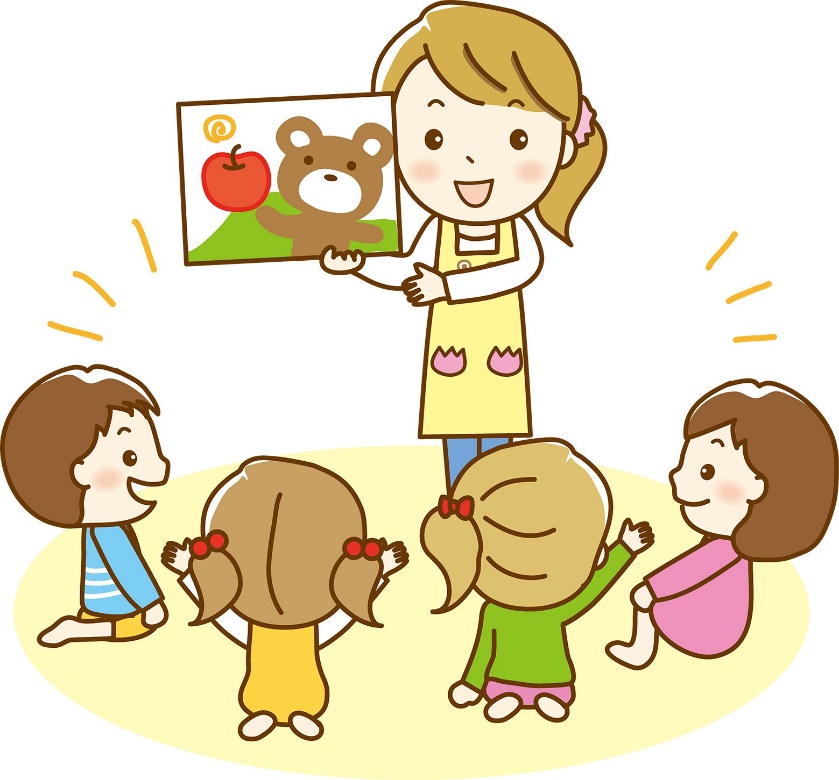 Овладение связной диалогической речью – одна из главных задач речевого развития дошкольников. Ее успешное решение зависит от многих условий (речевой среды, социального окружения, семейного благополучия, индивидуальных особенностей личности, познавательной активности ребенка и т.п.), которые необходимо учитывать в процессе целенаправленного речевого воспитания.В ходе обучения диалогической речи создаются предпосылки для овладения повествование, описанием.  Связная речь может быть ситуативной и контекстной. Ситуативная речь связана с конкретной наглядной ситуацией и не отражает полностью содержания мысли в речевых формах. Она понятна только при учете той ситуации, о которой рассказывается. Говорящий широко использует жесты, мимику, указательные местоимения. В контекстной речи в отличие от ситуативной ее содержание понятно из самого контекста. Сложность контекстной речи состоит в том, что здесь требуется построение высказывания без учета конкретной ситуации, с опорой только на языковые средства.В большинстве случаев ситуативная речь имеет характер разговора, а контекстная речь - характер монолога. Но, как подчеркивает Д. Б. Эльконин, неправильно отождествлять диалогическую речь с ситуативной, а контекстную — с монологической.Воспитатель должен добиться того, чтобы каждый малыш легко и свободно вступал в диалог со взрослыми и детьми. Нужно приучать детей выражать словами свои просьбы, отвечать словами на вопросы взрослых. Смелее и охотнее вступают в общение с окружающими те дети, которые с раннего возраста воспитывались в детском учреждении (ясли, сад). Этому способствуют встречи и разговоры воспитателя с детьми до перевода их во в младшую группу. Однако и в этом случае воспитателю следует продолжать развивать и упорядочивать речевую активность детей.В работе с детьми среднего дошкольного возраста воспитателю уже больше внимания нужно уделять качеству ответов детей; он приучает их отвечать как в краткой, так и в распространенной форме, не отклоняясь от содержания вопроса. Необходимо приучить детей организованно участвовать в беседе на занятии: отвечать только тогда, когда спрашивает воспитатель, слушать высказывания своих товарищей.Детей шести лет следует учить более точно отвечать на поставленные вопросы; они должны научиться объединять в распространенном ответе краткие ответы своих товарищей.Обучение детей умению вести диалог, участвовать в беседе всегда сочетается с воспитанием навыков культурного поведения: внимательно слушать того, кто говорит, не отвлекаться, не перебивать собеседника.Однако взрослым (воспитателям и родителям) следует помнить, что для ребенка дошкольного возраста первостепенное значение имеет овладение диалогической речью — необходимым условием полноценного социального развития ребенка. Развитый диалог позволяет ребенку легко входить в контакт как со взрослыми, так и со сверстниками. Дети достигают больших успехов в развитии диалогической речи в условиях социального благополучия, которое подразумевает, что окружающие их взрослые (в первую очередь семья) относятся к ним с чувством любви и уважения, а также когда взрослые считаются с ребенком, чутко прислушиваясь к его мнению, интересам, потребностям и т.д., когда взрослые не только говорят сами, но и умеют слушать своего ребенка, занимая позицию тактичного собеседника.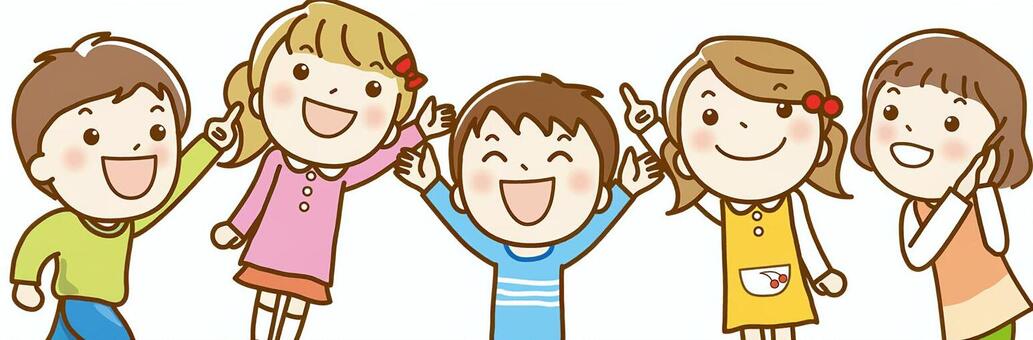 Логопед Нуритдинова Аягуль Кабдыгалымовна